Министерство общего и профессионального образования Ростовской области направляет разъяснения по вопросу обработки и проверки работ участников государственной итоговой аттестации по образовательным программам основного общего образования в 2023 году, отказывающихся дать согласие на обработку персональных данных.Приложение: в электронном виде.Обухова Ольга Михайловна+7 (863) 267-89-33 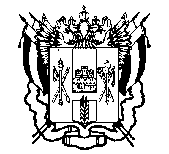 ПРАВИТЕЛЬСТВО  РОСТОВСКОЙ  ОБЛАСТИМИНИСТЕРСТВООБЩЕГО  И  ПРОФЕССИОНАЛЬНОГООБРАЗОВАНИЯРОСТОВСКОЙ ОБЛАСТИ(минобразование Ростовской области)пер. Доломановский, . Ростов-на-Дону, 44082тел.   (86) 240-4-97  факс (86) 267-86-44E-mail: minobr@donland.ru;min@rostobr.ruhttps://minobr.donland.ru[REGNUMDATESTAMP]  на № ________________  от  ____________________Руководителяморганов местного самоуправления,осуществляющих управлениев сфере образованияПервый заместитель министра[SIGNERSTAMP1]С.С. Анищенков